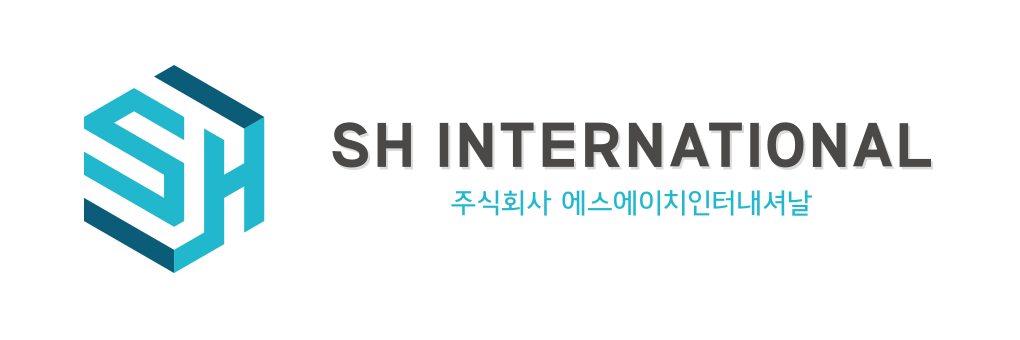  –귀사의 무궁한 발전을 기원 드립니다.
㈜에스에이치인터내셔날은  2013년에 설립된 회사로 사원수 52명 규모의 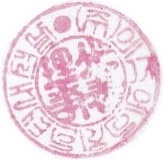 중소기업으로 “ 배달의민족 대행사 “ 입니다.

           사업확장으로 인한 대규모 채용합니다.
  
                      - 모 집 개 요 -
   근무형태 : 수습기간 후 정규직 (정규직 전환가능)
   근무일시 : 주5일 (월~금) 8시간 근무 (오전9시30분~오후18시30분)
   모집분야 : 거래처 관리 직원 (영업부)
   모집인원 : 0명
   근무지역 : 수원시 영통구 매탄로 142 양성프라자 5층
   급여(연봉): 기본 3,600만원(퇴직금 포함) + @ 
   
                - 접수(제출서류)기간 및 방법 -
   모집일정 : 2023년03월1(수) ~ 충원시까지
   방    법 : 이력서와 자기소개서  이메일 접수만 받습니다.
   이 메 일 : omk0972@naver.com
   
         주식회사 에스에이치인터내셔날문서번호SH-2023- 11010호발신일자2023년2월28일 수    신 협성대학교(취창업지원센터)참    조 학생 취업상담사 제    목 채용공고의뢰